ESTADO DO RIO GRANDE DO NORTECÂMARA MUNICIPAL DE SÃO JOÃO DO SABUGIINDICAÇÃO Nº. 110/2018.		Senhor Presidente, apresento a V. Ex., nos termos do art.160 e 161 do Regimento Interno, ouvido o Plenário desta Casa, a presente Indicação, a ser encaminhada ao Poder Executivo Municipal, solicitando que sejam feitas rampas nas calçadas das Avenidas Honório Maciel e a Tenente Antônio de Medeiros.JUSTIFICATIVA EM PLENÁRIO		        Sala das Sessões, em 05 de junho de 2018.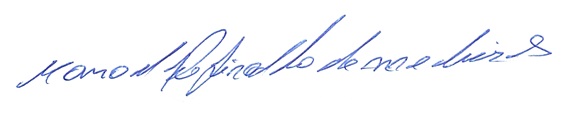 MANOEL REGINALDO DE MEDEIROSVEREADOR-AUTOR